Stage 5 iSTEM Project Based Learning
Fire-Ed Up – Learning Sequence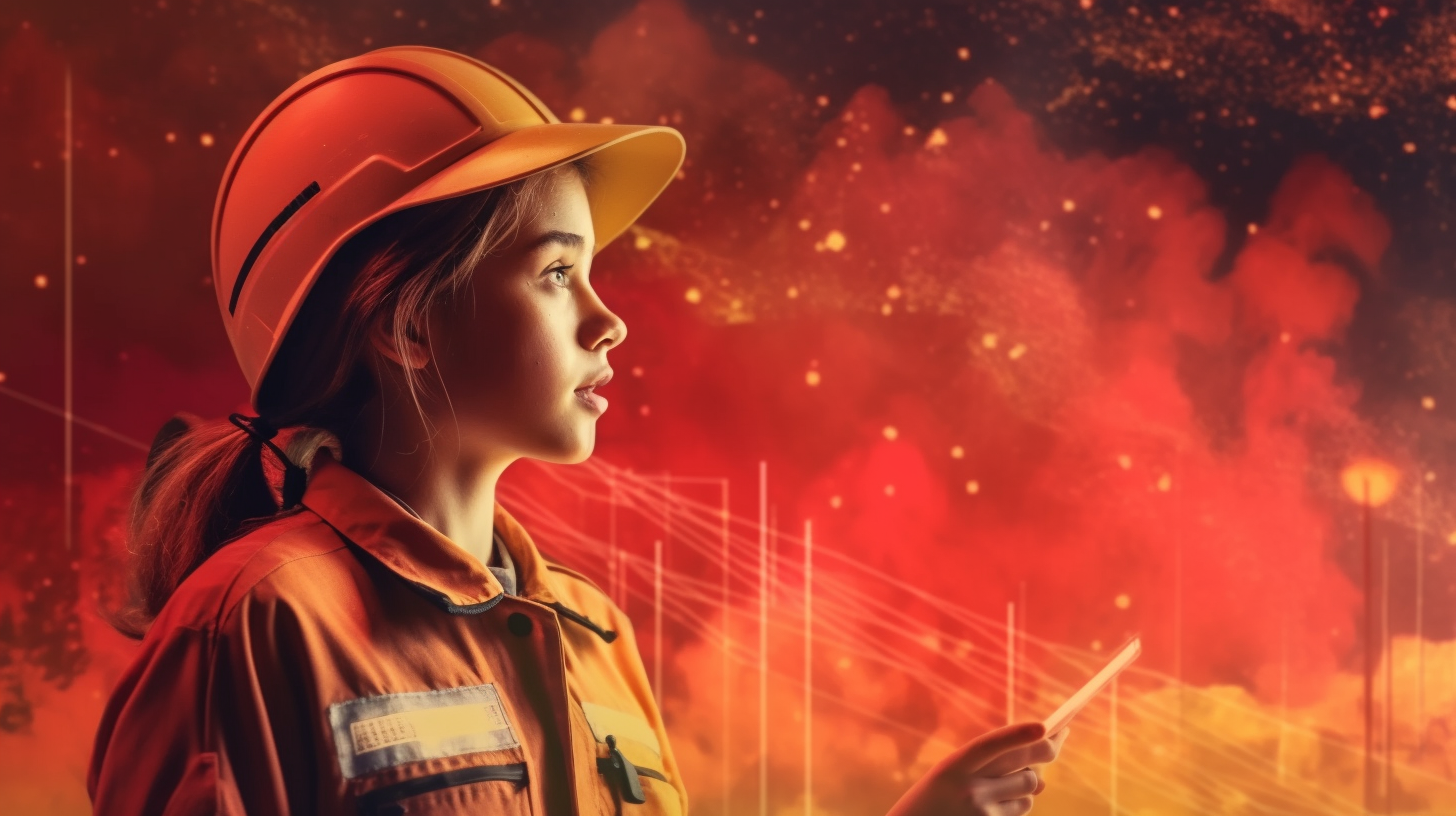 Project-Based Learning: Fire-Ed UpProject-based learning is an approach to teaching and learning that engages students in rich and authentic learning experiences. It is a transformative teaching practice that requires a commitment to innovation and contemporary pedagogies. In project-based learning environments, students gain knowledge and skills by investigating and responding to engaging questions, problems or challenges.In this core topic, students develop and realise solutions to STEM focused project-based learning tasks. It requires students to utilise problem-solving strategies to apply appropriate design, production and evaluation skills to real-world problems. Teachers are encouraged to use project-based learning pedagogies to extend student-centred learning opportunities across a range of specialised topics. Teachers may choose to select problems which are relevant to local school contexts.To complete this topic students should follow design thinking processes. Curriculum Secondary Learners have produced a sample iSTEM engineering design process and engineering report guide to provide a scaffold that will engage students in their personal learning journeyFire-Ed UpWelcome to Fire-Ed Up, a Stage 5 iSTEM unit of work designed to empower young Australians in bushfire resilience. In response to the devastating Black Summer fires and the findings of the Royal Commission, the Office of the Chief Scientist and Engineer has introduced the Bushfire STEM in Schools Initiative, known as Fire-Ed Up. This unit, aimed at Year 9 and 10 students, equips them with practical skills and knowledge to reduce bushfire risks and contribute to their communities' safety. The Black Summer fires of 2019-2020 had a profound impact, emphasising the need for education and preparedness. The Royal Commission highlighted community engagement and a skilled workforce as crucial in mitigating bushfire risks. Fire-Ed Up directly addresses these needs.Duration of learningIndicative time – 10 weeks 25 hours.AimThe aim of this unit is to provide students with opportunities to develop fluency in a general-purpose programming language and use these skills to solve problems related to bushfire and to automate repetitive tasks. Purpose and audienceThis teaching resource is for teachers delivering or planning to deliver the course. The learning sequence demonstrates how a combination of outcomes can be used to develop teaching and learning activities. It also suggests a range of resources to support teachers when planning and/or teaching the course.When and how to use this documentUse this resource when designing learning activities that align with the course outcomes and content. The activities and resources can be used directly or may be adapted based on teacher judgment and knowledge of their students. The column for adjustments and registrations is intentionally left empty so that each class teacher can fill it in, considering the specific adjustments needed for their class based on the unique needs of their students. Teachers should complete the registrations, including any notes, on a weekly basis.OutcomesA student:ST5-1 designs and develops creative, innovative, and enterprising solutions to a wide range of STEM-based problemsST5-2 demonstrates critical thinking, creativity, problem solving, entrepreneurship and engineering design skills and decision-making techniques in a range of STEM contextsST5-3 applies engineering design processes to address real-world STEM-based problemsST5-4 works independently and collaboratively to produce practical solutions to real-world scenariosST5-5 analyses a range of contexts and applies STEM principles and processesST5-6 selects and safely uses a range of technologies in the development, evaluation, and presentation of solutions to STEM-based problemsST5-7 selects and applies project management strategies when developing and evaluating STEM-based design solutionsST5-8 uses a range of techniques and technologies, to communicate design solutions and technical information for a range of audiencesST5-9 collects, organises, and interprets data sets, using appropriate mathematical and statistical methods to inform and evaluate design decisionsST5-10 analyses and evaluates the impact of STEM on society and describes the scope and pathways into employment.All outcomes referred to in this unit come from Technology Mandatory Syllabus Year 7-8 Syllabus© NSW Education Standards Authority (NESA) for and on behalf of the Crown in right of the State of New South Wales, 2017Weeks 1 and 2Table 1 – Fire-Ed Up weeks 1 and 2 learning sequenceWeek 3Table 2 – Fire-Ed Up week 3 learning sequenceWeek 4Table 3 – Fire-Ed Up week 4 learning sequenceWeeks 5 and 6Table 4 – Fire-Ed Up weeks 5 and 6 learning sequenceWeeks 7 and 8Table  – Fire-Ed Up weeks 7 and 8 learning sequenceWeeks 9 and 10Table  – Fire-Ed Up weeks 9-10 learning sequenceOutcomes and contentTeaching and learningEvidence of learningAdjustments and registrationWeek 1 – Define and Traditional Aboriginal TechnologiesST5-3, ST5-5Students:examine traditional technologies used by Aboriginal and Torres Strait Islander peoples to solve problemsdefine problems or needs to gain understanding of requirementsTeacherintroduces traditional techniques and perspectives used by Aboriginal and Torres Strait Islander peoples to manage bushfirespresents Indigenous fire methods protect land before and after the Tathra fire (11:00)shows Cultural burning used for fire management on Walbanga Country | ABC (3:10)show Traditional Knowledge – Cool Burning video https://www.youtube.com/watch?v=YzuV5jsoqGY&t=2s (2:26 minutes)Teacher and studentsdiscuss some problems, past and present, that cultural burning solves.Overview of Fire-Ed UpIntroduce the unit of work and the tasks to be completed – Group work - prototype design and pitch video, Individual – portfolio.Teacherdistribute Fire-Ed Up – Student Resource Folio (SRF) to students distribute Fire-Ed Up assessment taskintroduce the design situation, design brief and learning intentions page 2 SDFintroduce the Design Scenarios, page 3 SDFStudents can identify traditional techniques to manage the environment.Students can describe cultural burning.Students can describe the types of tasks that they are expected to complete as part of the Fire-Ed Up unit of work.Student completion of assigned activities in the Student Design Folio (SDF).Students can describe the tasks and learning intentions of the unit of work. Students can explain the design situation.(Add adjustments and registration)Defining ST5-3, ST5-5, ST5-9Students:Utilise components of a design processdefine problems or needs to gain understanding of requirementscollect and organise data in a range of formatsanalyse data to inform decisions and draw conclusions, using a range of evaluation techniques.work individually or collaboratively to apply an engineering design process to complete a practical, real-world project-based learning taskdocument design processes using engineering reports or design portfolioselect and apply appropriate research methods to solve contextualised STEM-based problemsTeamsTeacherintroduce Gardner’s Multiple Intelligences and associated learning styles and get students to complete surveyutilise Gardner’s Multiple Intelligences results to assist students to select diverse teamsdiscusses ‘What makes a good team’ page 5 SDFexplains how to complete a basic skills audit discusses role types for the Fire-Ed Up unitStudentscomplete Multiple Intelligences survey and discover their optimum learning stylesenter data into a table and create a basic bar graph of the datause information from Gardner’s theory of Multiple Intelligences sheets provided to evaluate their own individual strengths and weaknessescomplete a skills audit page 5 SDForganise themselves into teams based on skills audit and Gardner’s theory of Multiple Intelligences results, must have group members with different strengthsstudents select team roles and document in folio page 5 SDFProject TasksIntroduce the project task/assessmentTeacherintroduce the three main project tasks and assessment, page 4 SDFEngineering Design PortfolioPitch VideoPrototypeiSTEM Engineering Design ProcessTeacherintroduce the iSTEM engineering design process, provide a copy of the A4 poster to each student and describe the basic components. The iSTEM process guide is available to support teachersStudents complete survey to collect data, evaluate and analyse results to make informed decisions in team selections.Students can enter data into a table and analyse results.Students organise themselves into teams based on evaluation and analysis of data.Students work individually and collaboratively to apply an engineering design process to complete a practical tasks related to the Fire-Ed Up design brief and scenarios.Students can explain the requirements of the Fire-Ed Up assessment task.Students can work effectively in teams to produce solutions to design problems.Students can recall the different ‘cogs’ that make up the iSTEM Process.Students can plan and manage the production of designed solutions using the iSTEM process.(Add adjustments and registration)Defining ST5-1, ST5-5, ST5-8, ST5-10Students:investigate organisations who produce innovative solutions and evaluate their processesidentify the types of STEM professions that would be required for the commercialisation of a design solutiondocument design processes using engineering reports or design portfolio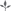 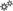 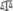 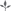 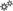 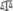 Design a Brigade PatchUse page 6 of the SDF for this design exerciseTeacherdescribes the NSW rural fire service area commands  and brigadesshow video about volunteering for the NSW rural fire serviceStudentslocate their local area command and local brigade research typical patch designs used by fire authorities in Australia and internationallysketch some patch designs and select a final design and document in portfolio, page 6 SDFStudents can identify their local NSW rural fire service area command and their local brigade.Students apply design processes in the development of a brigade patch. (Add adjustments and registration)Week 2 
DefiningST5-5Students:investigate information communication technologies, tools, materials, and processes to produce a solution to an identified problemevaluate the benefits of using information communication technologies to solve problemsinvestigate organisations who produce innovative solutions and evaluate their processesdefine problems or needs to gain understanding of requirementsselect and apply appropriate research methods to solve contextualised STEM-based problemscollect and organise data in a range of formatsdocument design processes using engineering reports or design portfolioNSW RFS PocketbookGet students to download the App or demonstrate it to students. Teacherdemonstrate how the NSW rural fire service use the pocketbook to determine the FBI and fire rating for their areaExtensionAsks a representative of the NSW RFS to visit the classroom. StudentsExplore the different calculators available on the App including;The Superseded McArther MkV forest Fire dangerThe superseded grassland fire danger andCurrent fire behaviour calculatorsTeacher and Studentsevaluate the suitability of the pocketbook information system to get accurate fire ratings and fire behaviour index for their district. Students are able to input various variables into the App and get outputs.Students can evaluate existing information systems used in fire management. Students collect and enter data into the RFS Pocketbook App.Students are able to determine the suitability of the use of the hardware (Phone) and software (App) to their local area. Students are able to determine the suitability of the use of the hardware (Phone) and software (App) to meet the needs of different users.  (Add adjustments and registration)Defining and IdentifyingST5-2, ST5-3, ST5- 5Students:utilise components of a design processdefine problems or needs to gain understanding of requirementsidentify constraints and outline the scope for which the project will be confinedevaluate solutionsdocument design processes using engineering reports or design portfolioFire-Ed Up ScenariosUse page 3 and pages 7 – 9 for this section.Teacherdescribes the different Fire-Ed Up scenarios and show students where additional resources for each scenario are located on the websiteStudentsevaluate each scenario providing pro’s and con’s for selecting, complete exercise on page 7 and 8 SDFselect the scenario for which they would like to solve and provide a justification on its selection, page 9 SDFcomplete a PMI on their scenario selection, page 9 SDFDesign brief statementTeacherdescribe ‘What is a design brief statement’, page 10 SDFexplain what traits a design brief statement should havedescribe how to produce a design brief statement, page 10 SDFStudentscomplete the analysing the problem worksheet, page 11 SDFlist possible constraints that may on their chosen design solution, page 11 SDFcomplete problem solving task, who, what and why, page 11 SDFBrainstormingTeacherdemonstrates how to use the space, saturate and group method of brainstorming, page 12 SDFdirect students to complete brainstorming and design thinking activities to come up with a range of problems that could be solved for their chosen scenario, page 12 -17Studentsbrainstorm ideas for potential problems to be solved for their chosen scenariocomplete a space, saturate and group brainstorming task, page 12 SDFindividually complete a design thinking task to further develop ideas, page 13as a group combine their collective ideas into 9 new ones and document them page 14 SDFevaluate each idea, ranking them from 1 to 9Students can evaluation design situations and make decisions based on analysis, evaluation and teamwork. Students produce a clearly defined design brief statement.Students select a Fire-Ed Up scenario suited to their teams skills and interest.Students identify project constraints.Students list the different constraints that their team might have in solving this problem.Students identify who their problem is being solved for.Students describe what they are going to solve.Students explain why the problem needs to be solved.Students can evaluate their ideas.Students brainstorm many innovative design problems that could be solved for their chosen scenario.(Add adjustments and registration)Defining ST5-2, ST5-3, ST5- 5Students:design solutions, synthesise ideas, and planutilise components of a design processdefine problems or needs to gain understanding of requirements evaluate solutionsdocument design processes using engineering reports or design portfolioSynthesizeStudentsas a team choose their top four ideas, providing pro’s and con’s for each design decision, pages 15 – 16 SDF evaluate their four ideas and select a final problem for which they wish to solvedocument their design problem based on their chosen scenario in their student design folio page 17Empathy MappingTeachershow empathy mapping video (2:51)describe empathy mapping and explain how to create one, page 18 SDFexplain how to write a design brief statement based on the problem they have chosen to solveprovide examples of design brief statements related to the Fire-Ed Up unit, page 20 SDFStudentscomplete an empathy map for the problem that the team has chosen to solve, page 19 SDFproduce a design brief statement for their selected problem based on their chosen Fire-Ed Up unit scenarioStudents work independently and collaboratively to produce practical solutions to fire management-based problems.Students demonstrates critical thinking, creativity, problem solving, in selecting a problem to be solved. Students analyse data and evaluates ideas in order to make decisions.Students to produce an empathy map for their chosen problem, outline what an individual or group might think, feel, say, and do in response to the given problem.(Add adjustments and registration)Outcomes and contentTeaching and learningEvidence of learningAdjustments and registrationWeek 3 – IdentifyST5-2, ST5-3Students:utilise components of a design process identify constraints and outline the scope for which the project will be confineddocument design processes using engineering reports or design portfoliodesign solutions, synthesise ideas, and planConstraintsUse pages 21-25 of the SDF for this section.Teacherexplain ‘what are design constraints’show video from Dr Nick De Leon show Power of creative constraints video (5:09)discuss why constraints are importantdiscuss the types of constraints that might be on a project like Fire-Ed Updescribe how to produce a quality mind map of constraints, page 22-23 SDFdiscuss how to identify the criteria for successexplain the importance of project managementStudentsusing the template on page 23 of the SDF as a guide produce a detailed mind map for the constraints of the Fire-Ed Up programdocuments all the pertinent constraints on page 24 SDFproduce a list of criteria for success for the Fire-Ed Up briefproduce a list of materials, tools and equipment that students might require for their design solutionproduce a Gannt Chart and a basic action planStudents develop criteria to evaluate design ideas, processes and solutions, the functionality, aesthetics, and a range of constraints.Students define what are constraints.Students mind map ideas on the different constraints for the briefStudents list a number of constraints for the complete of the Fire-Ed Up design task.Students produce a list of criteria to assess the success of their design solutions.Students produce a simple Gannt chart and action plan for the completion of the Fire-Ed Up design project.Students can define and decompose real-world problems, taking into account functional requirements and a range of constraints.Students produce a basic Gannt chart and action plan for the completion of their Fire-Ed Up design solution.(Add adjustments and registration)DesignST5-1, ST5-2, ST5-3Students:brainstorm and generate ideasdesign solutions, synthesise ideas, and plandevelop and evaluate creative, innovative, and enterprising design ideas and solutions to a range of problemsdocument design processes using engineering reports or design portfoliodemonstrate ability to communicate design ideas using a range of drawing techniques as described in the STEM fundamentals core topicidentify and use a broad range of problem-solving strategies in the development of practical solutions to project-based learning tasksDesign ThinkingTeacherexplain how design thinking works and define divergent and convergent thinking, page 27 SDFshow Anne Manning video (3:38) on divergent/convergent thinkingpresent Convergent Thinking Versus Divergent Thinking (1:51). Seek initial reactions from students to gauge understandingTeacher and Studentsbriefly compare both videos to see how they presented similar definitions in different waysidentify the importance of diverse ways of presenting informationcomplete the divergent / convergent thinking activity based on the work of Anne Manning page 24 SDFBrainstormingTeacherdescribe how to effectively brainstorm to come up with creative solutions to problems, page 28 SDFexplain the guidelines for effective brainstorming, page 28 SDFStudentsbrainstorm ideas by producing simple, annotated 3D thumbnail sketches, page 29 SDFStudents demonstrate understanding of divergent and convergent thinking.In their portfolio, students can identify resources they may need and possible constraints.Students performing brainstorming following the standard rules.(Add adjustments and registration)DesignST5-1, ST5-2, ST5-3Students:brainstorm and generate ideasdesign solutions, synthesise ideas, and plandevelop and evaluate creative, innovative, and enterprising design ideas and solutions to a range of problemsdocument design processes using engineering reports or design portfoliodemonstrate ability to communicate design ideas using a range of drawing techniques as described in the STEM fundamentals core topicidentify and use a broad range of problem-solving strategies in the development of practical solutions to project-based learning tasksBrainstormingTeacher provide instruction on how to produce 3D sketchesshow video on drawing for design (16:18)use video catalogue from the Splat 3D website to demonstrate how to produce 3D shapes https://www.youtube.com/c/splat3d explain how to brainstorm by producing annotated thumbnail sketchesStudentbrainstorm ideas by producing simple, annotated 3D thumbnail sketches, page 21 SDFBrainstormingTeacherdemonstrate how to brainstorm using the Crazy 8’s processto explain how to use an impact effort matrix, page 32 SDFStudentscomplete an individual Crazy 8’s brainstorming session, and discuss with groupcomplete a group Crazy 8’s brainstorming sessioncomplete convergent thinking activity choosing six designs from the Crazy 8’s brainstorming session, page 31 SDFevaluate their six ideas using the impact effort matrix page 26 SDFStudents can design the user experience of a digital solution, generating, evaluating and communicating alternative ideas.Students produce quality 3D sketches using a range of techniques.Students can evaluate how student solutions address defined functional requirements and constraints.Students produce a large number of annotated thumbnail sketches.Students produce creative design solutions using Crazy 8’s brainstorming technique.Students evaluate design solutions.Students can explain the difference between divergent and convergent thinking.(Add adjustments and registration)Outcomes and contentTeaching and learningEvidence of learningAdjustments and registrationDesignST5-1, ST5-2, ST5-3Students:brainstorm and generate ideasdesign solutions, synthesise ideas, and plandevelop and evaluate creative, innovative, and enterprising design ideas and solutions to a range of problemsdocument design processes using engineering reports or design portfoliodemonstrate ability to communicate design ideas using a range of drawing techniques as described in the STEM fundamentals core topicidentify and use a broad range of problem-solving strategies in the development of practical solutions to project-based learning tasksConvergent designStudentsselect two design ideas and document them on page 33 of the SDFFinal design ideaselect their final design idea and produce an annotated sketch on page 34 of the SDFevaluate why this design solution is the bestDesigningUse pages 35-36 of the SDF for this section.Teacherdefines What is design?explains What are design drawings?demonstrates how to create an orthogonal drawing show video on orthogonal sketches, https://iteachstem.com.au/resources/143-orthogonal-drawing-fundamentals/ Studentsproduce an orthogonal sketch of one aspect of their final design idea, page 35 SDF. Teacherexplains how to produce an isometric pictorial drawingshow video on isometric sketches, https://iteachstem.com.au/resources/142-pictorial-drawing-fundamentals/ Studentspractice sketching small part of their design solution using an isometric sketchproduce an isometric sketch of their design solution, page 36 of the SDFStudents can demonstrate convergent thinking techniques.Students can define ‘design’ and explain what is the purpose of a design drawing.Students can produce basic orthographic sketches.Students can produce basic isometric sketches.(Add adjustments and registration)DesignST5-1, ST5-2, ST5-3Students:demonstrate ability to communicate design ideas using a range of drawing techniques as described in the STEM fundamentals core topicdesign solutions, synthesise ideas, and plandevelop and evaluate creative, innovative, and enterprising design ideas and solutions to a range of problemsdocument design processes using engineering reports or design portfolioDesign drawingsUse pages 37-39 of the SDF for this section.Teacherdescribes the difference between colouring and renderingShow video on how to produce high quality rendered 3D design drawings, Studentswatch videos on how to render different shapes, see page 37 SDF for linksstudents produce multiple annotated pictorial sketches of different aspects of their design solutions, page 38 SDFproduce a final set of design drawings of their design solution, page 39 SDFStudents can produce design solutions, generating, evaluating and communicating alternative ideas.Students can produce rendered drawings of 3D objects, showing the effects of light and shade.Students to produce a set of annotated and rendered design drawings suitable for construction into a prototype.(Add adjustments and registration)PrototypeST5-2, ST5-3Students:prototype design solutionsconstruct models and prototypes using a variety of mediawork collaboratively to apply an engineering design process to complete a practical, real-world project-based learning taskPrototypeTeacherdefines ‘Prototyping’describes the different types of prototypes, page 40 SDFdirect students to produce prototype solutions Students can describe different types of prototypes.(Add adjustments and registration)Outcomes and contentTeaching and learningEvidence of learningAdjustments and registrationWeek 5 – PrototypeST5-3, ST5-4, ST5-5, ST5-6
Students:construct models and prototypes using a variety of mediautilise components of a design processprototype design solutionswork collaboratively to apply an engineering design process to complete a practical, real-world project-based learning taskPrototype constructionTeacher assist students in the completion of their digital prototypesStudentsworking in teams students produce prototype Fire-Ed Up solutions using digital solutions and using coding  Students have produced a basic prototype of their design idea based on their design documentation.Students can manage projects by following a set design process.(Add adjustments and registration)Week 6 – Prototype TestingST5-3, ST5-4, ST5-5, ST5-6
Students:construct models and prototypes using a variety of mediautilise components of a design processprototype design solutionswork collaboratively to apply an engineering design process to complete a practical, real-world project-based learning taskPrototype testingTeachersrevise criteria for success and discuss how these will be testeddescribe ways in which design solutions can be tested, page 41 of the SDFShow video of how to test a prototypeStudentsdocument their criteria for success, page 41 of the SDFplan how they will test their prototypesdocument the production of their prototypes, page 42 SDFlist the steps in producing their prototype design and describe how they overcome at least two problems, page 42 SDFStudents can manage projects by following a set design process.Student document the production and any problems encountered during the prototyping phase.(Add adjustments and registration)Outcomes and contentTeaching and learningEvidence of learningAdjustments and registrationWeek 7 – EvaluationST5-2, ST5-3, ST5-5, ST5-9Students:utilise components of a design processevaluate solutionsdocument design processes using engineering reports or design portfolioanalyse data to inform decisions and draw conclusions, using a range of evaluation techniques.identify and use a broad range of problem-solving strategies in the development of practical solutions to project-based learning tasksEvaluation and TestingTeachersdescribe how to complete a PMI evaluationexplain how to evaluate using a SWOT analysisStudentcomplete further testing and modification of their prototypescomplete a PMI based on the result of one of the tests, page 43 of the SDFevaluate their design solutions against the criteria to evaluate the success of their prototypes using the table on page 44 SDFargue if their prototype has been successful based on the evaluation against the criteria for success set at the beginning of the processcomplete a SWOT analysis of their prototype designs, page 45 of the SDFStudents can complete evaluations of their design ideas using, PMI and SWOT.(Add adjustments and registration)Iterate ST5-1, ST5-2, ST5-3, ST5-4, ST5-5, ST5- 9Students:utilise components of a design processiterate designsdevelop and evaluate creative, innovative, and enterprising design ideas and solutions to a range of problemsdemonstrate ability to communicate design ideas using a range of drawing techniques as described in the STEM fundamentals core topicconstruct models and prototypes using a variety of mediaidentify and use a broad range of problem-solving strategies in the development of practical solutions to project-based learning taskswork individually or collaboratively to apply an engineering design process to complete a practical, real-world project-based learning taskIterationTeacherexplains iteration describes how to use the ideas blitz, and describe the steps, page 47 SDFStudentsdocument 4 possible improvements to their designs that they learnt from testing and evaluation, page 46 SDFcomplete steps 1 and 2 of a design blitz to come up with improvements for design solution, page 48 SDFcomplete step 3 of design blitz, page 49 SDFcomplete step 4 of design blitz, page 50 SDFcomplete step 5 of design blitz, page 51 SDFStudents can manage projects by following a set design process.Students can make modifications to prototypes based on the evaluation of results from testing.Students can apply findings from testing and evaluation to improve design solutions.(Add adjustments and registration)Week 8 - Iterate ST5-1, ST5-2, ST5-3, ST5-4, ST5-5, ST5- 9Students:utilise components of a design processiterate designsdevelop and evaluate creative, innovative, and enterprising design ideas and solutions to a range of problemsdemonstrate ability to communicate design ideas using a range of drawing techniques as described in the STEM fundamentals core topicdocument design processes using engineering reports or design portfolioconstruct models and prototypes using a variety of mediaidentify and use a broad range of problem-solving strategies in the development of practical solutions to project-based learning taskswork individually or collaboratively to apply an engineering design process to complete a practical, real-world project-based learning taskIterationTeacherassist students in the iteration of their prototypes using a range of materials and toolsStudentsproduce design drawings of possible improvements to the prototype, page 52 SDFproduce orthographic sketches of design improvements, page 53 SDFproduce isometric sketches of design improvements, pages 54 and 55 SDFbased on the results of the testing and evaluation make modifications to their prototype designs produce final design drawing for improvements to their Fire-Ed Up design solutions, page 56 SDFstudents to make modifications to their Fire-Ed Up prototype designStudents utilise different components of a design process to address real-world STEM-based problems related to bushfire management.Students can apply findings from testing and evaluation to improve design solutions.Students can document design projects using graphical techniques.Students can make modifications to prototypes based on the evaluation of results from testing.(Add adjustments and registration)Outcomes and contentTeaching and learningEvidence of learningAdjustments and registrationWeek 9 – CommunicateST5-8Students:effectively communicate solutions to problems using relevant information communication technologiesapply high level communication skills to pitch solutions to a range of different audiencescommunicate and share solutionsuse technologies to communicate design solutionsCommunicationsTeacherdiscuss how to effectively display the final design solution/prototype design using graphical techniques, page 57 SDFexplains how to produce a quality product pitchdescribes what should be in a pitch deck, page 59 SDFbriefly describe the typical structure of a pitch, page 59 SDFpresent examples of entrepreneurs and engineers pitching or demonstrating their design ideas, page 59 SDFStudentsuse a variety of technologies to communicate design solutionsproduce a graphical/pictorial representation of the final design solution, page 58 SDFproduce a story board for their design pitch and pitch deck, page 60 SDFcreate a pitch deck to be used for their pitch videocreate a 5 minute pitch video based on the assessment criteria in the marking guideline matrix.Students produce a pictorial representation of the final design solution.Students can articulate the role of a pitch to communicate a design solution.Students produce a pitch deck.Students produce a pitch that communicates their design solution properties and effectiveness.(Add adjustments and registration)Week 10 – CommunicateST5-8Students:communicate solutions to problems through information communication technologies.Teacherreview the creation of a design pitchStudentscontinue to create their design pitch video.Students can articulate the role of a pitch to communicate a design solution.Students produce a pitch that communicates their design solution.(Add adjustments and registration)CareersST5-4, ST5-5, ST5-6Students:investigate the nature of work and pathways into STEM careersinvestigate a range of external STEM initiatives, gaining skills, knowledge, and understanding of authentic, real-world problem-solving opportunities Teacherpresent different career opportunities that students may consider in the fire management industrydiscuss the types of industries that support bushfire protection, management and support, page 62 SDFStudentsbrainstorm all the types of organisations that are involved in bushfire protection, management and support and the different types of roles within these organisations, pages 62 -63 SDFresearch different course and training opportunities that are available in these organisations, pages 62 -63 SDFExtensioninvite RFS volunteers to visit the classroom to discus fire management careers and pathwaysStudents can identify STEM careers related to the fire management industry.Students undergo self-reflection in relation to a career they would like to possibly pursue and can describe pathways to different STEM careers.(Add adjustments and registration)